<<today_date_mmmm_ddyyyy>> Important Medica Information<Member Name> <Address 1><Address 2> 
<City>, <State> <ZIP> New Contact Information for Your Care CoordinatorDear <Member Name>,I am reaching out to let you know that my contact information has changed.  Going forward, you can reach me by phone at <CC phone number> [or by email at <CC email address>].  As a Care Coordinator, I am here to help.  My role is to make sure your health plan is working for you.  I am available to:  Review your health care needs with you over the phone or in person; Provide support for and information about covered services or supplies to help keep you safe and healthy in your home; Answer questions about your insurance; and Help you find a provider, such as a doctor or dentist, to meet your unique needs.Questions?Call me at <CC phone number>   <Monday - Friday>  between <CC hours of operation>. 
TTY: 711. I look forward to continuing to work with you.Sincerely,<Care Coordinator Name>, <Credentials>  <County/Care System/Agency name><CC phone number> cc: member records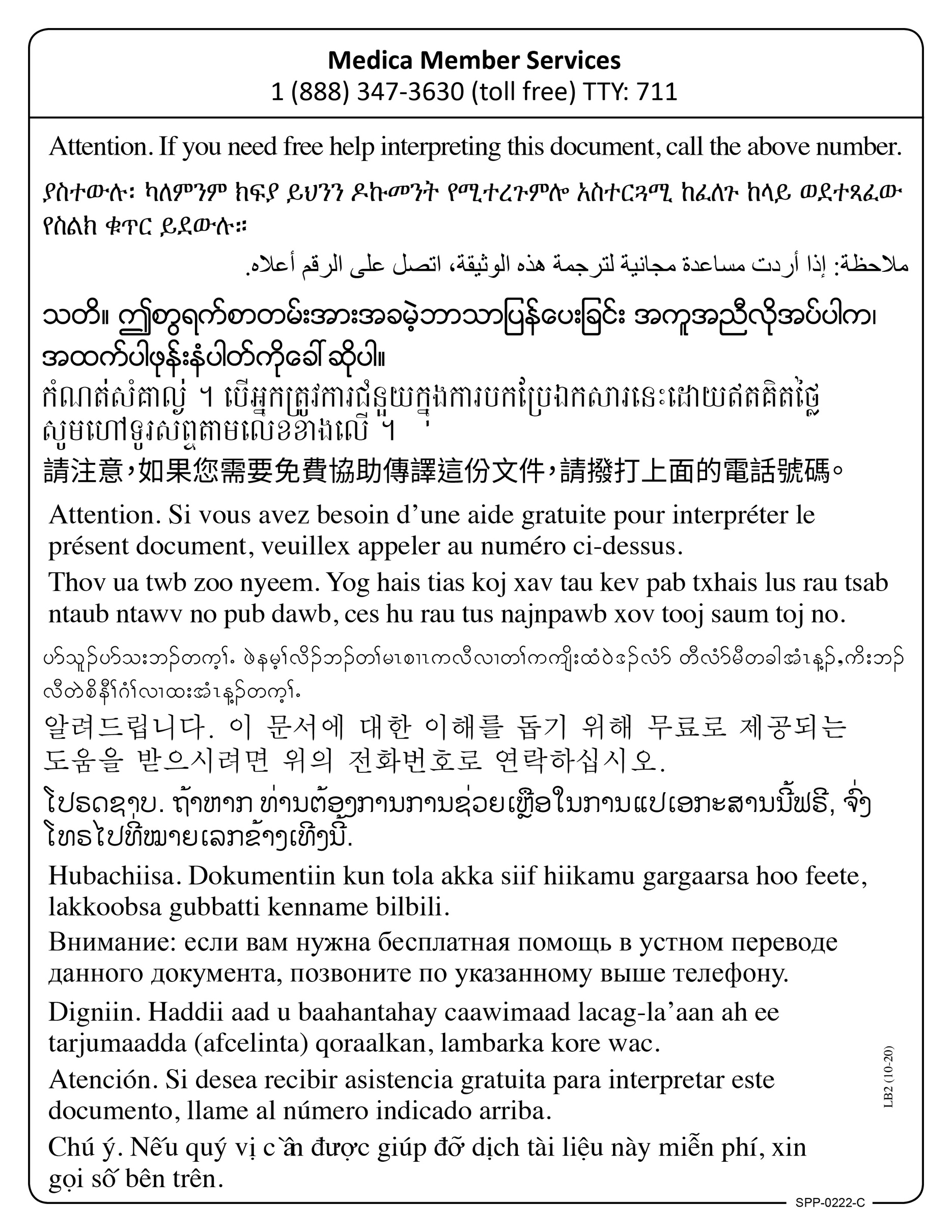 